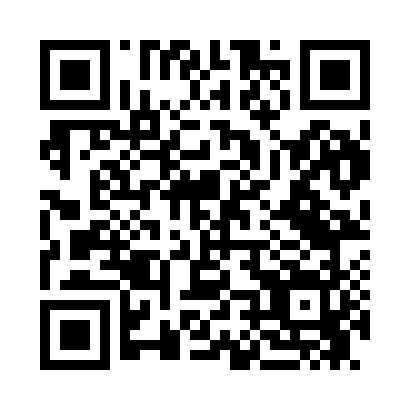 Prayer times for Ninevah, Connecticut, USAMon 1 Jul 2024 - Wed 31 Jul 2024High Latitude Method: Angle Based RulePrayer Calculation Method: Islamic Society of North AmericaAsar Calculation Method: ShafiPrayer times provided by https://www.salahtimes.comDateDayFajrSunriseDhuhrAsrMaghribIsha1Mon3:405:2112:544:568:2810:082Tue3:415:2212:554:568:2710:083Wed3:425:2212:554:568:2710:084Thu3:435:2312:554:568:2710:075Fri3:435:2312:554:568:2710:076Sat3:445:2412:554:568:2610:067Sun3:455:2512:564:568:2610:058Mon3:465:2512:564:568:2610:059Tue3:475:2612:564:568:2510:0410Wed3:485:2712:564:568:2510:0311Thu3:495:2812:564:568:2410:0212Fri3:505:2812:564:568:2410:0213Sat3:515:2912:564:568:2310:0114Sun3:535:3012:564:568:2310:0015Mon3:545:3112:574:568:229:5916Tue3:555:3112:574:568:219:5817Wed3:565:3212:574:568:219:5718Thu3:575:3312:574:568:209:5619Fri3:595:3412:574:568:199:5420Sat4:005:3512:574:558:189:5321Sun4:015:3612:574:558:189:5222Mon4:025:3712:574:558:179:5123Tue4:045:3812:574:558:169:4924Wed4:055:3912:574:558:159:4825Thu4:065:3912:574:548:149:4726Fri4:085:4012:574:548:139:4527Sat4:095:4112:574:548:129:4428Sun4:105:4212:574:548:119:4329Mon4:125:4312:574:538:109:4130Tue4:135:4412:574:538:099:4031Wed4:155:4512:574:538:089:38